Publicado en Monterrey, Nuevo León el 26/08/2021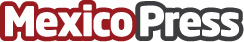 Todo lo que se debe de saber acerca de la pensiónUno de los mayores problemas que existe actualmente es la falta de información sobre el proceso para solicitar la pensión. De acuerdo con el IMSS, sus afiliados tienen derecho al sistema de pensiones, el cual consiste en proteger al trabajador en caso de tener un accidente de trabajo, padecer una enfermedad o accidente no laborales, así como también al cumplir los 60 años de edadDatos de contacto:Daniel Barrera 5547478000Nota de prensa publicada en: https://www.mexicopress.com.mx/todo-lo-que-se-debe-de-saber-acerca-de-la Categorías: Finanzas Sociedad Seguros Nuevo León Consultoría http://www.mexicopress.com.mx